SAN DIEGO MIRAMAR COLLEGE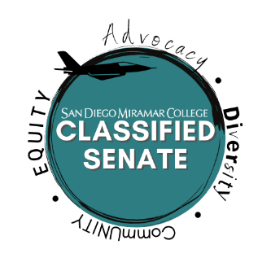  CLASSIFIED SENATE MEETING MINUTESDATE: September 6, 2022   TIME: 1:00PM – 2:30PMLOCATION: Room L-108 Zoom:  N/AMembersKurt Hill, Jeanette Moore (absent), Sandra Marquez, Arnice Neff (absent), Lynne Campbell, Jill Dela Cruz (absent), Calvin Le, Ryan Roper, Jill Griggs, Adam VincejGuests Nessa Julian, Judy Patacsil, Patti Manley, Malia Kunst, Sean Young, Sam Shooshtary, Sharilyn WilsonVacanciesTreasurer, Senator-at-large, Senators B-E, ICall to Order – The meeting was called to order at 1:07 pm. Approval of Agenda and MinutesPast Minutes from 2022: 06/02, 03/01, 03/15, 04/19, 04/19/2022 (Duplicate Set, resolve)Wilson made a motion to approve the 09/06 meeting agenda. Seconded by Griggs. There was no discussion. There were 7 yay votes, 0 nay votes, and 0 abstentions. The motion carried. Wilson noted that on the 03/15 minutes, Todd Williams’ name is spelled incorrectly. It was also decided the file title “csenminutes_041922” is the correct version. The date at the top of the document needs to be changed from 05/03 to 04/19. There was a motion to approve the 06/02, 03/01, 03/15, and 04/19 minutes with the aforementioned changes. There were 6 yay votes, 0 nay votes, and 1 abstention. The motion carried. Campbell made a motion to approve the 08/16 meeting minutes. Seconded by Shooshtary. There was no discussion. There were 5 yay votes, 0 nay votes, and 2 abstentions. The motion carried. Additional Items/Comments Related to Agenda: Hill asked if there were objections to moving the guest reports to the top of the agenda. There were none.  
Old Business:New Business: 	Action Items: 	-Hill will Bylaws review to next meeting agenda. -Kunst will locate the presentation in BoardDocs and send out.-Hill will put “Go2Knowledge” on the next meeting agenda for approval.Announcements and Open Comment – Hill asked everyone to share out the information from todays meeting and encourage our colleagues to step up to fill the vacant positions. Adjournment – Marquez made a motion to adjourn the meeting at 2:23 pm. Seconded by Griggs. There was no discussion. There were 7 yay votes, 0 nay votes, and 0 abstentions. The motion carried. Next Scheduled Meeting
September 20, 1:00 – 2:30 Room L-108#ItemInitiator1Prior academic year minutes – All previous academic year minutes were approved. K. Hill/S. Young#ItemInitiator1Exec Body Report – General report outs: Hill noted that he will be adding some standard reports outs to the agenda.Dues Drive: Marquez reported that the dues drive did well and the monthly donations will help. She did not have an exact number but indicated we are on a good track. Brown Act status: Hill shared that he is continuing to work on clarifying if the Classified Senate is a Brown Act body or not. While the college was going through the CIA process, District’s legal director said the Senate was not a body bound by the Brown Act but has since changed that stance, indicating it is. The Classified Senate has elected to operate as such anyway but he will get clarification because it could help streamline things. Other items of interest (not requiring action): Hill shared that our focus, as classified professionals and a constituent body, should be on how we can make things better. He stated that everyone’s voice matters and he encouraged everyone to carry it forward so that he can do so in turn. K. Hill2Senator Reports – Griggs reported that she attended the facilities meeting. Renovations in the I building are being discussed. The college received a $2.5M grant for the Veteran’s Resource Center and subsequently the base for infrastructure updates (including internet). The committee has also asked for input on the college’s chemical plan. Another item of discussion was housing. A feasibility survey is being conducted to see if we need housing. The data collected will determine if/how that moves forward. There were no other senator reports. Senators3Equity Subcommittee Report – Wilson reported that the Equity Subcommittee will be meeting tomorrow at 10:00 am in K1-302. A notice went out to the campus accompanied by the agenda. All are welcome to attend. Items being discussed are the Equity plan and the subcommittees meeting calendar and goals for the year. S. Wilson4Equity Plan Update – Patacsil shared that her and Julian and here to provide an update on the Student Equity Plan and will provide updates in the future as well. The workgroups have reviewed the metrics and are drafting various section of the plan. The metrics are 1) Successful Enrollment 2) Persisted from Term to Term 3) Transfer Math & English 4) Transferred to a 4-year and 5) Vision Goal Completion. The State Chancellor’s Office wants the Student Equity Plan to focus on disproportionately impacted (DI) populations. Based on the data we received from the state, African American/Black and LatinX students are the most disproportionately impacted on our campus, specifically across all five metrics. She continued, through the work that has been done, six barriers have been identified; 1) Limited Resources 2) Lack of Quantitative and Qualitative Data 3) Lack of DI Representation in staffing 4) Limited, targeted professional development 5) Lack of Structure/Programs to support success and 6) Limited Materials/Curriculum/Programming. In terms of the timeline, the goal is to have a first draft by October 11th. The plan will be vetted through the constituencies for approval and will go to the Board of Trustees on November 10th. The plan is to be submitted to the State in NOVA by November 30th. Julian encouraged people to engage in the writing process and implementation. We do not want this plan to just “sit on the shelf.” We need structural changes to remove barriers for our students. We need to understand why they exist and make improvements. We need to build an equity lens into our Guided Pathways structure. Julian offered to share out the slide deck with more information. If there are any classified representatives that want to be involved, let Patacsil and Julian know. Wilson asked when the first read would be. Julian responded toward the end of this month. N. Julian/J. Patacsil5Program Review & Outcomes Assessment (Standing Item) – Manley shared we are changing our program review software from Task stream to Nuventive, a more user friendly software. There was a workgroup of 12 people comprised of classified professionals, administrators, instructional support, and faculty for input on it. There was also a trial/sandbox available to everyone at end of last semester. There is a meeting on September 14th to set up design phase and brining people up to date. Please share information and bring back ideas and feedback. Manley will be coming once a month for progress updates. She shared that there is also a guide coming out, which was created through a collaborative process and has been vetted. She noted that it is a work in progress. She continued that the program review process is going through revision and will be brought to each senate for review, feedback, approval. She shared that training will be provided for program review and outcomes assessment. She needs input on the training design and implementation. She explained that the VPs are okay with closing down offices for this training, if that is what works best. Lastly, she announced that she needs two classified committee members. The committee meets every other Monday from 3-4:30 pm via zoom. P. Manley7Classified Senate Calendar – Hill asked if all were okay with the meeting calendar. Campbell asked if it were possible to meet earlier than 1:00 pm. Vincej noted that he is off schedule at 2:00 pm. Le noted that he doesn’t start until 1:00 pm. Hill stated that no one should be using their personal time to attend this meeting. Managers/Supervisors should adjust your work accordingly since this is also part of it. He suggested that we keep the meetings at 1:00 pm for now and a poll be sent out to the classified senate body to see if there is a better time. Griggs made a motion to approve the meeting calendar as is with a poll to be sent out. Seconded by Wilson. The motion carried unanimously. K. Hill8Classified Senate Vacancies, Fill – Marquez volunteered as treasurer. Hill explained that we need to form an elections committee to formally fill the rolls of Treasurer, Secretary, and 2 Senator at Large positions. This committee is comprised of 3-4 people. He asked if there were any volunteers. Vincej and Le volunteered along with Hill. K. Hill9District Reorg – Hill reported that the District reorganization plan was approved at the August 25th Board meeting. Kunst noted EVC Dowd is retiring in April and the district is realigning duties amongst the Vice Chancellors. There will be a new Institutional Innovation and Effectiveness Division, along with a new Vice Chancellor position. There will also be a new Development and Entrepreneurship Division, along with a new Vice Chancellor position. Kunst will locate the presentation in BoardDocs and send out. K. Hill10Student Services Reorg – Hill shared that Student Services is going through a reorganization. Kunst noted that the changes include reclassifying the Associate Dean position into a Dean, deleting a vacation senior student services assistant and establishing an administrative assistant position, and redistributing areas of responsibilities amongst the Deans for work load balance. The District is covering the change is cost with GFU. It will be an 80/20 split with the latter being GFR. Young asked why it will an administrative assistant instead of an administrative technician. Hill responded that he will ask the President. This plan is scheduled to go to the Board on September 29th. K. Hill11Informational Items –  Go2Knowledge: Marquez shared that this is a College-wide membership that we have had for the last two years. The membership includes live webinars on demand and 180 trainings on a wide variety of topics like mental health, student services, etc. for anyone that is interested. The membership costs about $4k and was paid out of the Classified Block grant previously. The current budget is $13k and is one-time money, which needs to be used. Hill asked how much the membership has been used. Marquez responded that she will asked for the information. Hill wants to make sure that we put this on the website and publicize it to make sure it accessible. Hill will put “Go2Knowledge” on the next meeting agenda for approval. C. Barnard